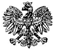 Zgierz, dn. 16.03.2023 r.ZP.272.2.2023.RF/5INFORMACJA O KWOCIE PRZEZNACZONEJ NA SFINANSOWANIE ZAMÓWIENIANa podstawie art. 222 ust. 4 ustawy z dnia 11 września 2019 r.  Prawo zamówień publicznych (tj. Dz. U. z 2022 r., poz. 1710 ze zm. - dalej zwana Ustawą) Powiat Zgierski reprezentowany przez Zarząd Powiatu Zgierskiego (zwany dalej Zamawiającym) informuje, że na sfinansowanie zamówienia publicznego prowadzonego w trybie podstawowym na podstawie art. 275 pkt. 2 Ustawy, pn.: „Zakup i dostawa tablic rejestracyjnych z wytłoczonymi numerami rejestracyjnymi” na 2023 r., zamierza przeznaczyć kwotę w wysokości 259 980,00 zł  brutto. Ponadto Zamawiający informuje, że w ramach realizowanego postępowania zabezpieczy środki finansowe w uchwałach budżetowych na kolejne lata w następujący sposób:  2024 r.  –  346 640,00 zł brutto,  2025 r.  –    86 660,00 zł brutto.Skarbnik Powiatu Zgierskiego__________________________________( podpis Skarbnika Powiatu Zgierskiego)       Zarząd Powiatu Zgierskiego                                                  __________________________________________________( podpis Kierownika Zamawiającego lub osoby upoważnionej)          ZARZĄD  POWIATU  ZGIERSKIEGO                     95-100 Zgierz, ul. Sadowa 6a                    Tel. (42) 288 81 00,  fax (42) 719 08 16                     zarzad@powiat.zgierz.pl, www.powiat.zgierz.pl